 Приложение 3 к муниципальной программе Визуальный перечень образцов элементов благоустройства, предполагаемых к размещению на дворовой территорииНаименование элементаВид элементаХарактеристики элементаУрна для мусора 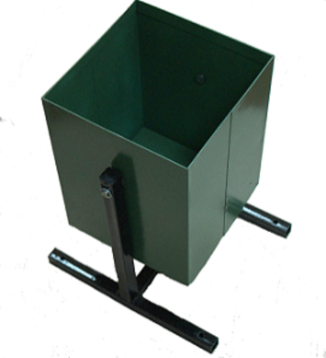 Высота – 950 ммШирина -300 мм.Объем 20л. Ограждение газонное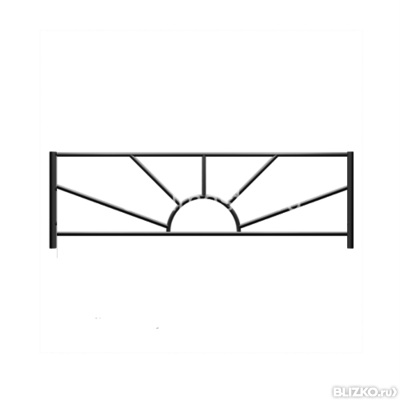 Длина- 2000ммВысота – 600 ммСкамья со спинкой 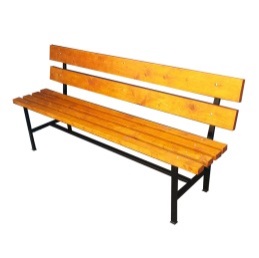 Длина - 2000 мм.Ширина – 780 мм Высота – 900 мм